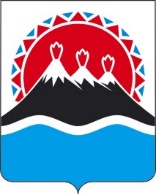 МИНИСТЕРСТВО ПО ЧРЕЗВЫЧАЙНЫМ СИТУАЦИЯМ КАМЧАТСКОГО КРАЯ ПРИКАЗВ соответствии с частью 1 статьи 53 Федерального закона от 31.07.2020     № 248-ФЗ «О государственном контроле (надзоре) и муниципальном контроле в Российской Федерации», пунктом 3 Требований к разработке, содержанию, общественному обсуждению проектов форм проверочных листов, утверждению, применению, актуализации форм проверочных листов, а также случаев обязательного применения проверочных листов», утвержденных постановлением Правительства Российской Федерации от 27.10.2021 № 1844 ПРИКАЗЫВАЮ:Утвердить прилагаемую форму проверочного листа (списка контрольных вопросов, ответы на которые свидетельствуют о соблюдении или несоблюдении контролируемым лицом обязательных требований), применяемого должностными лицами Министерства по чрезвычайным ситуациям Камчатского края при осуществлении регионального государственного надзора в области защиты населения и территорий от чрезвычайных ситуаций на территории Камчатского края, в соответствии с приложением к настоящему приказу.Признать утратившим силу приказ Министерства по чрезвычайным ситуациям Камчатского края от 25.02.2022 № П.31/2 «Об утверждении формы проверочного листа (списка контрольных вопросов), применяемого при осуществлении регионального государственного надзора в области защиты населения и территорий от чрезвычайных ситуаций на территории Камчатского края».3. Настоящий приказ вступает в силу после дня его официального опубликования.Приложение к приказу Министерствапо чрезвычайным ситуациям Камчатского краяФормаМИНИСТЕРСТВО ПО ЧРЕЗВЫЧАЙНЫМ СИТУАЦИЯМ КАМЧАТСКОГО КРАЯотдел регионального государственного надзора (наименование контрольного (надзорного) органа)Проверочный лист (список контрольных вопросов, ответы на которые свидетельствуют о соблюдении или несоблюдении контролируемым лицом обязательных требований), применяемый должностными лицами Министерства по чрезвычайным ситуациям Камчатского края при осуществлении регионального государственного надзора в области защиты населения и территорий от чрезвычайных ситуаций на территории Камчатского края1.    Наименование вида контроля, включенного в единый реестр видов федерального государственного контроля (надзора), регионального государственного контроля (надзора)_____________________________________2. Реквизиты нормативного правового акта об утверждении формы проверочного листа ___________________________________________________3.  Вид контрольного (надзорного) мероприятия_______________________4. Объект государственного контроля (надзора), в отношении которого проводится контрольное (надзорное) мероприятие__________________________5. Фамилия, имя и отчество (при наличии) гражданина или индивидуального предпринимателя, его идентификационный номер налогоплательщика и (или) основной государственный регистрационный номер индивидуального предпринимателя, адрес регистрации гражданина или индивидуального предпринимателя, наименование юридического лица, его идентификационный номер налогоплательщика и (или) основной государственный регистрационный номер, адрес юридического лица (его филиалов, представительств, обособленных структурных подразделений), являющихся контролируемыми лицами___________________________________6. Место (места) проведения контрольного (надзорного) мероприятия с заполнением проверочного листа________________________________________7. Реквизиты решения контрольного (надзорного) органа о проведении контрольного (надзорного) мероприятия, подписанного уполномоченным должностным лицом контрольного (надзорного) органа_____________________8. Список контрольных вопросов, отражающих содержание обязательных требований, ответы на которые свидетельствуют о соблюдении или несоблюдении контролируемым лицом обязательных требований:[Дата регистрации] № [Номер документа]г. Петропавловск-КамчатскийОб утверждении формы проверочного листа (списка контрольных вопросов, ответы на которые свидетельствуют о соблюдении или несоблюдении контролируемым лицом обязательных требований), применяемого должностными лицами Министерства по чрезвычайным ситуациям Камчатского края при осуществлении регионального государственного надзора в области защиты населения и территорий от чрезвычайных ситуаций на территории Камчатского краяМинистр[горизонтальный штамп подписи 1]С.В. Лебедевот[REGDATESTAMP]№[REGNUMSTAMP]Отметка о размещении (дата и учетный номер) сведений о предостережении в едином реестре контрольных (надзорных) мероприятийQR-код, обеспечивающий переход на страницу в информационно-телекоммуникационной сети «Интернет», содержащую запись единого реестра контрольных (надзорных) мероприятий о профилактическом мероприятии в едином реестре контрольных (надзорных) мероприятий, в рамках которого составлен соответствующий документул. Советская, 35, г. Петропавловск-Камчатский, 683040телефон/факс: (4152) 41-28-67, 42-31-41, e-mail: MinSP@kamgov.ru №п/пКонтрольные вопросы, отражающие содержание обязательных требованийРеквизиты нормативных правовых актов, с указанием структурных единиц этих актов, которыми установлены обязательные требованияОтветы на вопросы (да/нет/неприменимо)Примечание (заполняется если в качестве ответа на вопрос указано «неприменимо»)12345Создан в организации координационный орган единой государственной системы предупреждения и ликвидации чрезвычайных ситуаций - комиссия по предупреждению и ликвидации чрезвычайных ситуаций и обеспечению пожарной безопасности?- части 1, 2 статьи 4.1 Федерального закона от 21.12.1994 № 68-ФЗ «О защите населения и территорий от чрезвычайных ситуаций природного и техногенного характера»;- пункты 6, 7 Положения о единой государственной системе предупреждения и ликвидации чрезвычайных ситуаций, утвержденного постановлением Правительства Российской Федерации от 30.12.2003 № 794Имеется утвержденное положение о координационном органе единой государственной системы предупреждения и ликвидации чрезвычайных ситуаций - комиссии по предупреждению и ликвидации чрезвычайных ситуаций и обеспечению пожарной безопасности организации, определяющее его компетенцию, а также порядок принятия решений?- часть 2 статьи 4.1 Федерального закона от 21.12.1994 № 68-ФЗ «О защите населения и территорий от чрезвычайных ситуаций природного и техногенного характера»;- пункты 7, 8 Положения о единой государственной системе предупреждения и ликвидации чрезвычайных ситуаций, утвержденного постановлением Правительства Российской Федерации от 30.12.2003 № 794;- часть 2 статьи 4 Закона Камчатского края от 19.12.2008 № 198 «О защите населения и территории Камчатского края от чрезвычайных ситуаций природного и техногенного характера»Утвержден ли персональный состав комиссии по предупреждению и ликвидации чрезвычайных ситуаций и обеспечению пожарной безопасности организации?- пункт 8 Положения о единой государственной системе предупреждения и ликвидации чрезвычайных ситуаций, утвержденного постановлением Правительства Российской Федерации от 30.12.2003 № 794Комиссию по предупреждению и ликвидации чрезвычайных ситуаций и обеспечению пожарной безопасности организации возглавляет руководитель организации (его заместитель)?- пункт 8 Положения о единой государственной системе предупреждения и ликвидации чрезвычайных ситуаций, утвержденного постановлением Правительства Российской Федерации от 30.12.2003 № 794Разработаны персональные обязанности членов координационного органа единой государственной системы предупреждения и ликвидации чрезвычайных ситуаций - комиссии по предупреждению и ликвидации чрезвычайных ситуаций и обеспечению пожарной безопасности организации в различных режимах функционирования единой государственной системы предупреждения и ликвидации чрезвычайных ситуаций?- пункт 7 Положения о единой государственной системе предупреждения и ликвидации чрезвычайных ситуаций, утвержденного постановлением Правительства Российской Федерации от 30.12.2003 № 794;- часть 2 статьи 4 Закона Камчатского края от 19.12.2008 № 198 «О защите населения и территории Камчатского края от чрезвычайных ситуаций природного и техногенного характера»Имеется ли в организации документ, планирующий работу комиссии по предупреждению и ликвидации чрезвычайных ситуаций и обеспечению пожарной безопасности?- пункт 9 Положения о единой государственной системе предупреждения и ликвидации чрезвычайных ситуаций, утвержденного постановлением Правительства Российской Федерации от 30.12.2003 № 794Создан ли в организации постоянно действующий орган управления единой государственной системы предупреждения и ликвидации чрезвычайных ситуаций - структурное подразделение организации, специально уполномоченное на решение задач в области защиты населения и территорий от чрезвычайных ситуаций?- части 1, 3 статьи 4.1 Федерального закона от 21.12.1994 № 68-ФЗ «О защите населения и территорий от чрезвычайных ситуаций природного и техногенного характера»;- пункт 10 Положения о единой государственной системе предупреждения и ликвидации чрезвычайных ситуаций, утвержденного постановлением Правительства Российской Федерации от 30.12.2003 № 794;- часть 2 статьи 4 Закона Камчатского края от 19.12.2008 № 198 «О защите населения и территории Камчатского края от чрезвычайных ситуаций природного и техногенного характера»Имеется ли в организации утвержденное положение о постоянно действующем органе управления единой государственной системы предупреждения и ликвидации чрезвычайных ситуаций либо иной организационно-распорядительный документ, устанавливающий его компетенцию и полномочия?- пункт 10 Положения о единой государственной системе предупреждения и ликвидации чрезвычайных ситуаций, утвержденного постановлением Правительства Российской Федерации от 30.12.2003 № 794;- часть 2 статьи 4 Закона Камчатского края от 19.12.2008 № 198 «О защите населения и территории Камчатского края от чрезвычайных ситуаций природного и техногенного характера»Создан ли в организации орган повседневного управления единой государственной системы предупреждения и ликвидации чрезвычайных ситуаций – дежурно-диспетчерская служба? - части 1, 4 статьи 4.1 Федерального закона от 21.12.1994 № 68-ФЗ «О защите населения и территорий от чрезвычайных ситуаций природного и техногенного характера»;- пункт 11 Положения о единой государственной системе предупреждения и ликвидации чрезвычайных ситуаций, утвержденного постановлением Правительства Российской Федерации от 30.12.2003 № 794;- часть 2 статьи 4 Закона Камчатского края от 19.12.2008 № 198 «О защите населения и территории Камчатского края от чрезвычайных ситуаций природного и техногенного характера»Имеется ли в организации утвержденное положение об органе повседневного управления единой государственной системы предупреждения и ликвидации чрезвычайных ситуаций либо иной организационно-распорядительный документ, устанавливающий его компетенцию и полномочия?- абзац 8 пункта 11 Положения о единой государственной системе предупреждения и ликвидации чрезвычайных ситуаций, утвержденного постановлением Правительства Российской Федерации от 30.12.2003 № 794;- часть 2 статьи 4 Закона Камчатского края от 19.12.2008 № 198 «О защите населения и территории Камчатского края от чрезвычайных ситуаций природного и техногенного характера»Имеется ли в организации план действий по предупреждению и ликвидации чрезвычайных ситуаций?- пункт «а» статьи 14 Федерального закона от 21.12.1994 № 68-ФЗ «О защите населения и территорий от чрезвычайных ситуаций природного и техногенного характера»;- пункты 16, 23, 28 Положения о единой государственной системе предупреждения и ликвидации чрезвычайных ситуаций, утвержденного постановлением Правительства Российской Федерации от 30.12.2003 № 794;- часть 2 статьи 4 Закона Камчатского края от 19.12.2008 № 198 «О защите населения и территории Камчатского края от чрезвычайных ситуаций природного и техногенного характера»Актуализируется (уточняется) ли своевременно план действий по предупреждению и ликвидации чрезвычайных ситуаций?- пункт 28 Положения о единой государственной системе предупреждения и ликвидации чрезвычайных ситуаций, утвержденного постановлением Правительства Российской Федерации от 30.12.2003 № 794Предусматривает ли план действий по предупреждению и ликвидации чрезвычайных ситуаций организацию и проведение аварийно-спасательных и других неотложных работ на подведомственных объектах производственного и социального назначения и на прилегающих к ним территориях?- пункт «д» статьи 14 Федерального закона от 21.12.1994 № 68-ФЗ «О защите населения и территорий от чрезвычайных ситуаций природного и техногенного характера»;- пункты 16, 23 Положения о единой государственной системе предупреждения и ликвидации чрезвычайных ситуаций, утвержденного постановлением Правительства Российской Федерации от 30.12.2003 № 794;- постановление Правительства Российской Федерации от 08.11.2013 № 1007 «О силах и средствах единой государственной системы предупреждения и ликвидации чрезвычайных ситуаций»;- часть 2 статьи 4 Закона Камчатского края от 19.12.2008 № 198 «О защите населения и территории Камчатского края от чрезвычайных ситуаций природного и техногенного характера»Разработан установленным порядком план основных мероприятий по вопросам гражданской обороны, чрезвычайным ситуациям и обеспечению пожарной безопасности?- пункт «д» статьи 14 Федерального закона от 21.12.1994 № 68-ФЗ «О защите населения и территорий от чрезвычайных ситуаций природного и техногенного характера»;- пункты 3, 4 Положения об организации и ведении гражданской обороны в муниципальных образованиях и организациях, утвержденного приказом МЧС России от 14.11.2008 № 687Проводится техническое обслуживания, периодические осмотры и контрольные проверки и (или) мониторинг состояния основания, строительных конструкций и систем инженерно-технического обеспечения, а также посредством текущих ремонтов здания?- пункты «а», «б» статьи 14 Федерального закона от 21.12.1994 № 68-ФЗ «О защите населения и территорий от чрезвычайных ситуаций природного и техногенного характера»; - часть 1 статьи 1, части 1,2 статьи 36 Федерального закона от 30.12.2009            № 384-ФЗ «Технический регламент о безопасности зданий и сооружений» - «ГОСТ 31937-2024. Межгосударственный стандарт. Здания и сооружения. Правила обследования и мониторинга технического состояния» (введен в действие Приказом Росстандарта от 10.04.2024 № 433-ст);- СП 14.13330.2018 «СНиП II-7-81* Строительство в сейсмических районах»; - приказ Госкомархитектуры от 23.11.1988 № 312 «Об утверждении ведомственных строительных норм Госкомархитектуры «Положение об организации и проведении реконструкции, ремонта и технического обслуживания жилых зданий, объектов коммунального и социально-культурного назначения» (вместе с «ВСН 58-88 (р). Ведомственные строительные нормы. Положение об организации и проведении реконструкции, ремонта и технического обслуживания зданий, объектов коммунального и социально-культурного назначения»)Спланированы и проводятся мероприятия по повышению устойчивости функционирования организации и обеспечению жизнедеятельности работников организации в чрезвычайных ситуациях?- пункт «б» статьи 14 Федерального закона от 21.12.1994 № 68-ФЗ «О защите населения и территорий от чрезвычайных ситуаций природного и техногенного характера»;- пункт 28 Положения о единой государственной системе предупреждения и ликвидации чрезвычайных ситуаций, утвержденного постановлением Правительства Российской Федерации от 30.12.2003 № 794;- часть 2 статьи 4 Закона Камчатского края от 19.12.2008 № 198 «О защите населения и территории Камчатского края от чрезвычайных ситуаций природного и техногенного характера»;- постановление  Правительства  Камчатского края от 10.05.2017 № 186-П «Об утверждении положения по повышению устойчивости функционирования организаций, осуществляющих свою деятельность на территории Камчатского края, в чрезвычайных ситуациях»Спланированы мероприятия по подготовке к эвакуации работников организаций, материальных и культурных ценностей в безопасные районы при возникновении чрезвычайных ситуаций?- подпункт «а» пункта 28 Положения о единой государственной системе предупреждения и ликвидации чрезвычайных ситуаций, утвержденных постановлением Правительства Российской Федерации от 30.12.2003 № 794Выполнены требования по проведению мероприятий по жизнеобеспечению населения в чрезвычайных ситуациях?- абзац 10 подпункта «а» пункта 28 Положения о единой государственной системе предупреждения и ликвидации чрезвычайных ситуаций, утвержденного постановлением Правительства Российской Федерации от 30.12.2003 № 794Выполнено требование получения дополнительного профессионального образования в области защиты от чрезвычайных ситуаций в течение первого года работы для лиц, впервые назначенных на должность, связанную с выполнением обязанностей в области защиты от чрезвычайных ситуаций?- пункт «в» статьи 14, статья 19 Федерального закона от 21.12.1994 года    № 68-ФЗ «О защите населения и территорий от ЧС природного и техногенного характера»;- пункт 5 Положения о подготовке граждан Российской Федерации, иностранных граждан и лиц без гражданства в области защиты от чрезвычайных ситуаций природного и техногенного характера, утвержденного постановлением Правительства Российской Федерации от 18.09.2020 № 1485	Руководитель организации получил дополнительное профессиональное образование по программам повышения квалификации в области защиты от чрезвычайных ситуаций в учебно-методическом центре по гражданской обороне и чрезвычайным ситуациям субъектов Российской Федерации? - пункт «в» статьи 14 Федерального закона от 21.12.1994 № 68-ФЗ «О защите населения и территорий от чрезвычайных ситуаций природного и техногенного характера»;- пункт 18 Положения о единой государственной системе предупреждения и ликвидации чрезвычайных ситуаций, утвержденного постановлением Правительства Российской Федерации от 30.12.2003 № 794;- подпункт «г» пункта 2, абзац 3 пункта 6 Положения о подготовке граждан Российской Федерации, иностранных граждан и лиц без гражданства в области защиты от чрезвычайных ситуаций природного и техногенного характера, утвержденного постановлением Правительства Российской Федерации от 18.09.2020 № 1485Работники организации, в полномочия которых входит решение вопросов по защите населения и территорий от чрезвычайных ситуаций (работники координационного органа, постоянно действующего органа управления, органа повседневного управления единой государственной системы предупреждения и ликвидации чрезвычайных ситуаций) получили дополнительное профессиональное образование по программам повышения квалификации в области защиты от чрезвычайных ситуаций в организациях, осуществляющих образовательную деятельность по дополнительным профессиональным программам в области защиты от чрезвычайных ситуаций, находящихся в ведении Министерства Российской Федерации по делам гражданской обороны, чрезвычайным ситуациям и ликвидации последствий стихийных бедствий, других федеральных органов исполнительной власти, в учебно-методических центрах по гражданской обороне и чрезвычайным ситуациям субъектов Российской Федерации, а также на курсах гражданской обороны муниципальных образований?- пункт «в» статьи 14 Федерального закона от 21.12.1994 № 68–ФЗ «О защите населения и территорий от чрезвычайных ситуаций природного и техногенного характера»;- пункт 18 Положения о единой государственной системе предупреждения и ликвидации чрезвычайных ситуаций, утвержденного постановлением Правительства Российской Федерации от 30.12.2003 № 794;- подпункт «д» пункта 2, абзац 4 пункта 6 Положения о подготовке граждан Российской Федерации, иностранных граждан и лиц без гражданства в области защиты от чрезвычайных ситуаций природного и техногенного характера, утвержденного постановлением Правительства Российской Федерации от 18.09.2020 № 1485Проводится инструктаж по действиям в чрезвычайных ситуациях не реже одного раза в год и при приеме на работу в течение первого месяца работы с физическими лицами, состоящих в трудовых отношениях с работодателем?- пункт «в» статьи 14 Федерального закона от 21.12.1994 № 68–ФЗ «О защите населения и территорий от чрезвычайных ситуаций природного и техногенного характера»;- пункт 18 Положения о единой государственной системе предупреждения и ликвидации чрезвычайных ситуаций, утвержденного постановлением Правительства Российской Федерации от 30.12.2003 № 794;- подпункт «а» пункта 2, подпункт «а» пункта 4 Положения о подготовке граждан Российской Федерации, иностранных граждан и лиц без гражданства в области защиты от чрезвычайных ситуаций природного и техногенного характера, утвержденного постановлением Правительства Российской Федерации от 18.09.2020 № 1485Получили дополнительное профессионального образования по программам повышения квалификации педагогические работники - преподаватели учебного предмета «Основы безопасности жизнедеятельности» и учебной дисциплины «Безопасность жизнедеятельности» по вопросам защиты от чрезвычайных ситуаций осуществляется в организациях, осуществляющих образовательную деятельность по дополнительным профессиональным программам в области защиты от чрезвычайных ситуаций, находящихся в ведении Министерства Российской Федерации по делам гражданской обороны, чрезвычайным ситуациям и ликвидации последствий стихийных бедствий, Министерства науки и высшего образования Российской Федерации, Министерства просвещения Российской Федерации, других федеральных органов исполнительной власти, а также в учебно-методических центрах по гражданской обороне и чрезвычайным ситуациям субъектов Российской Федерации?- пункт «в» статьи 14 Федерального закона от 21.12.1994 № 68–ФЗ «О защите населения и территорий от чрезвычайных ситуаций природного и техногенного характера»;- пункт 18 Положения о единой государственной системе предупреждения и ликвидации чрезвычайных ситуаций, утвержденного постановлением Правительства Российской Федерации от 30.12.2003 № 794;- подпункт «в» пункта 2, абзац 5 пункта 6 Положения о подготовке граждан Российской Федерации, иностранных граждан и лиц без гражданства в области защиты от чрезвычайных ситуаций природного и техногенного характера, утвержденного постановлением Правительства Российской Федерации от 18.09.2020 № 1485Председатель комиссии по предупреждению и ликвидации чрезвычайных ситуаций и обеспечению пожарной безопасности организации получил дополнительное профессиональное образование по программам повышения квалификации в области защиты от чрезвычайных ситуаций в учебно-методическом центре по гражданской обороне и чрезвычайным ситуациям субъектов Российской Федерации? - пункт «в» статьи 14 Федерального закона от 21.12.1994 № 68-ФЗ «О защите населения и территорий от чрезвычайных ситуаций природного и техногенного характера»;- пункт 18 Положения о единой государственной системе предупреждения и ликвидации чрезвычайных ситуаций, утвержденного постановлением Правительства Российской Федерации от 30.12.2003 № 794;- подпункт «г» пункта 2, абзац 2 пункта 6 Положения о подготовке граждан Российской Федерации, иностранных граждан и лиц без гражданства в области защиты от чрезвычайных ситуаций природного и техногенного характера, утвержденного постановлением Правительства Российской Федерации от 18.09.2020 № 1485Члены координационного органа единой государственной системы предупреждения и ликвидации чрезвычайных ситуаций - комиссии по предупреждению и ликвидации чрезвычайных ситуаций и обеспечению пожарной безопасности организации прошли соответствующую подготовку в области защиты от чрезвычайных ситуаций? (не реже одного раза в 5 лет)?- подпункт «д» пункта 2, абзац 4 пункта 6 Положения о подготовке граждан Российской Федерации, иностранных граждан и лиц без гражданства в области защиты от чрезвычайных ситуаций природного и техногенного характера, утвержденного постановлением Правительства Российской Федерации от 18.09.2020 № 1485Проводятся ли в организации объектовые тренировки? - пункт «в» статьи 14 Федерального закона от 21.12.1994 № 68–ФЗ «О защите населения и территорий от чрезвычайных ситуаций природного и техногенного характера»;- подпункт «б» пункта 3, подпункты «а», «д» пункта 4 Положения о подготовке граждан Российской Федерации, иностранных граждан и лиц без гражданства в области защиты от чрезвычайных ситуаций природного и техногенного характера, утвержденного постановлением Правительства Российской Федерации от 18.09.2020 № 1485;- приказ МЧС России от 29.07.2020 № 565 «Об утверждении Инструкции по подготовке и проведению учений и тренировок по гражданской обороне, защите населения от чрезвычайных ситуаций природного и техногенного характера, обеспечению пожарной безопасности и безопасности людей на водных объектах»Имеется ли в организации план по предупреждению и ликвидации разливов нефти и нефтепродуктов?(объекты, которые предназначены для осуществления деятельности в области геологического изучения, разведки и добычи углеводородного сырья, а также для переработки (производства), транспортировки, хранения, реализации углеводородного сырья и произведенной из него продукции и эксплуатация которых допускается при наличии плана)?- пункт «б» статьи 14 Федерального закона от 21.12.1994 № 68-ФЗ «О защите населения и территорий от чрезвычайных ситуаций природного и техногенного характера»;- пункт 3 Правил организации мероприятий по предупреждению и ликвидации разливов нефти и нефтепродуктов на территории Российской Федерации, за исключением внутренних морских вод Российской Федерации и территориального моря Российской Федерации, а также о признании утратившими силу некоторых актов Правительства Российской Федерации, утвержденных постановлением Правительства Российской Федерации от 31.12.2020 № 2451План по предупреждению и ликвидации разливов нефти и нефтепродуктов организации разработан, согласован и утвержден в установленном порядке?- пункт «а» статьи 14 Федерального закона от 21.12.1994 № 68-ФЗ «О защите населения и территорий от чрезвычайных ситуаций природного и техногенного характера»;- пункты 3, 4, 7 Правил организации мероприятий по предупреждению и ликвидации разливов нефти и нефтепродуктов на территории Российской Федерации, утвержденных Постановлением правительства Российской Федерации от 31.12.2020 № 2451Заключен договор обязательного страховании гражданской ответственности владельца опасного объекта?- пункт «д» статьи 14 Федерального закона от 21.12.1994 № 68-ФЗ «О защите населения и территорий от чрезвычайных ситуаций природного и техногенного характера»;- статья 4 Федерального закона от 27.07.2010           № 225-ФЗ «Об обязательном страховании гражданской ответственности владельца опасного объекта за причинение вреда в результате аварии на опасном объекте»Проводятся ли в организации комплексные (для подтверждения готовности эксплуатирующей организации к действиям по локализации разливов нефти и нефтепродуктов и ликвидации разливов нефти и нефтепродуктов – не реже одного раза в 3 года)?- пункт «в» статьи 14 Федерального закона от 21.12.1994 № 68–ФЗ «О защите населения и территорий от чрезвычайных ситуаций природного и техногенного характера»;- пункт 8 Правил организации мероприятий по предупреждению и ликвидации разливов нефти и нефтепродуктов на территории Российской Федерации, утвержденных Постановлением правительства Российской Федерации от 31.12.2020 № 2451Проводятся ли в организации штабные тренировки (с органами управления РСЧС - продолжительностью до 1 суток не реже 1 раз в год)? - пункт «в» статьи 14 Федерального закона от 21.12.1994 № 68–ФЗ «О защите населения и территорий от чрезвычайных ситуаций природного и техногенного характера»;- пункт 4 Положения о подготовке граждан Российской Федерации, иностранных граждан и лиц без гражданства в области защиты от чрезвычайных ситуаций природного и техногенного характера, утвержденного постановлением Правительства Российской Федерации от 18.09.2020 № 1485;- пункт 12 Инструкции по подготовке и проведению учений и тренировок по гражданской обороне, защите населения от чрезвычайных ситуаций природного и техногенного характера, обеспечению пожарной безопасности и безопасности людей на водных объектах, утвержденной приказом МЧС России от 29.07.2020 № 565Проводятся ли в организации объектовые тренировки?- пункт «в» статьи 14 Федерального закона от 21.12.1994 № 68–ФЗ «О защите населения и территорий от чрезвычайных ситуаций природного и техногенного характера»;- пункт 4 Положения о подготовке граждан Российской Федерации, иностранных граждан и лиц без гражданства в области защиты от чрезвычайных ситуаций природного и техногенного характера, утвержденного постановлением Правительства Российской Федерации от 18.09.2020 № 1485;- пункт 13 Инструкции по подготовке и проведению учений и тренировок по гражданской обороне, защите населения от чрезвычайных ситуаций природного и техногенного характера, обеспечению пожарной безопасности и безопасности людей на водных объектах, утвержденной приказом МЧС России от 29.07.2020 № 565Предусмотрено финансирование мероприятий по защите работников организации и подведомственных объектов производственного и социального назначения от чрезвычайных ситуаций?- пункт «е» статьи 14 Федерального закона от 21.12.1994 № 68–ФЗ «О защите населения и территорий от чрезвычайных ситуаций природного и техногенного характера»;- пункт 34 Положения о единой государственной системе предупреждения и ликвидации чрезвычайных ситуаций, утвержденного постановлением Правительства Российской Федерации от 30.12.2003 № 794Созданы в организации резервы финансовых ресурсов для ликвидации чрезвычайных ситуаций?- пункт «ж» статьи 14 Федерального закона от 21.12.1994 № 68–ФЗ «О защите населения и территорий от чрезвычайных ситуаций природного и техногенного характера»;- пункты 6, 20 Положения о единой государственной системе предупреждения и ликвидации чрезвычайных ситуаций, утвержденного постановлением Правительства Российской Федерации от 30.12.2003 № 794Созданы в организации резервы материальных ресурсов для ликвидации чрезвычайных ситуаций?- пункт «ж» статьи 14 Федерального закона от 21.12.1994 № 68–ФЗ «О защите населения и территорий от чрезвычайных ситуаций природного и техногенного характера»Определена номенклатура, объем и порядок использования и восполнения резерва материальных ресурсов для ликвидации чрезвычайных ситуаций?- пункт 20 Положения о единой государственной системе предупреждения и ликвидации чрезвычайных ситуаций, утвержденного постановлением Правительства Российской Федерации от 30.12.2003 № 794Имеется ли в организации резервный источник питания (для объектов с круглосуточным пребыванием людей)?- пункт «б» статьи 14 Федерального закона от 21.12.1994 № 68–ФЗ «О защите населения и территорий от чрезвычайных ситуаций природного и техногенного характера»Предусмотрено оповещение работников организаций об угрозе возникновения или о возникновении чрезвычайных ситуаций?- пункт «з» статьи 14 Федерального закона от 21.12.1994 № 68-ФЗ «О защите населения и территорий от чрезвычайных ситуаций природного и техногенного характера»;- п. 5 Правил поведения, обязательных для исполнения гражданами и организациями, при введении режима повышенной готовности или чрезвычайной ситуации, утвержденных постановлением Правительства Российской Федерации от 02.04.2020 № 417;- пункт 6 Положения о единой государственной системе предупреждения и ликвидации чрезвычайных ситуаций, утвержденных постановлением Правительства Российской Федерации от 30.12.2003 № 794;- абзац 8 пункта 7 Положения о системах оповещения населения, утвержденного приказом МЧС России      № 578, Минкомсвязи России         № 365 от 31.07.2020Обеспечены работники предприятия средствами индивидуальной защиты органов дыхания и средствами медицинской защиты? (население, проживающее и (или) работающее на территориях в пределах границ зон защитных мероприятий, устанавливаемых вокруг комплекса объектов по хранению и уничтожению химического оружия; возможного радиоактивного и химического загрязнения (заражения), устанавливаемых вокруг радиационно, ядерно и химически опасных объектов)?- пункт «а» статьи 14 Федерального закона от 21.12.1994 № 68–ФЗ «О защите населения и территорий от чрезвычайных ситуаций природного и техногенного характера»;- пункт 6 Положения об организации обеспечения населения средствами индивидуальной защиты, утвержденные приказом МЧС России от 01.10.2014 № 543Обеспечена количественная и качественная сохранность средств индивидуальной защиты органов дыхания?- пункт «а» статьи 14 Федерального закона от 21.12.1994 № 68–ФЗ «О защите населения и территорий от чрезвычайных ситуаций природного и техногенного характера»;- Правила использования и содержания средств индивидуальной защиты, приборов радиационной, химической разведки и контроля,  утвержденные  приказом  МЧС  России  от 27.05.2003 № 2859. Должность, фамилия и инициалы должностных лиц контрольного (надзорного) органа, проводивших контрольное (надзорное) мероприятие:9. Должность, фамилия и инициалы должностных лиц контрольного (надзорного) органа, проводивших контрольное (надзорное) мероприятие:9. Должность, фамилия и инициалы должностных лиц контрольного (надзорного) органа, проводивших контрольное (надзорное) мероприятие:9. Должность, фамилия и инициалы должностных лиц контрольного (надзорного) органа, проводивших контрольное (надзорное) мероприятие:9. Должность, фамилия и инициалы должностных лиц контрольного (надзорного) органа, проводивших контрольное (надзорное) мероприятие:(должность и фамилия, имя, отчество (при наличии) (подпись) (дата заполнения)(должность и фамилия, имя, отчество (при наличии) (подпись) (дата заполнения) 